LAMPIRAN 1KUESIONERI . Identitas PenulisNama		:Bella MaisarahNPM		:173114143	Fakultas / Jurusan		:Ekonomi / ManajemenAsal Perguruan Tinggi :Universitas Muslim Nusantara Al –Washliyah MedanJudul Penelitian		:Pengaruh Konflik Dan Lingkungan Kerja Terhadap Produktivitas Kerja Karyawan Pada PT. Sagami Indonesia KIM Star Tanjung MorawaMohon kiranya Bapak/Ibu/Saudara/i/Abang/Kakak untuk mengisi data kuesioner penelitian yang sedang saya jalankan, oleh karena itu partisipasi Informasi yang Bapak/Ibu/Saudara/i/Abang/Kakak dalam menjawab kuesioner ini merupakan hal yang sangat saya hargai. Akhir kata saya ucapkan terima kasih kepada responden yang telah bersedia meluangkan waktunya untuk mengisi kuesioner ini.Medan ,    April  2021Peneliti, Bella MaisarahNPM:173114143II . Identitas RespondenNama		:Umur		:	TahunJenis Kelamin	: Laki-Laki / PerempuanPendidikan	: 		SMA		Diploma/D3		Sarjana/S1Jabatan / Unit	:Kriteria untuk seluruh pertanyaan adalah sebagai berikut :III . Petunjuk PengisianBerikan tanda checklist ( √ ) pada tempat yang tersedia pada jawaban yang bapak/Ibu anggap paling sesuai.Setiap pertanyaan hanya membutuhkan satu jawaban saja.Mohon Bapak/Ibu memberikan jawaban yang sebenar-benarnya.IV . DaftarPernyataanKonflik (X1)Lingkungan Kerja ( X2 ) Produktivitas Kerja (Y)LAMPIRAN 2Tabulasi Data Variabel Konflik Kerja (X1)Tabulasi Data Variabel Lingkungan Kerja (X2)Tabulasi Data Variabel Produktivitas Kerja (Y)LAMPIRAN 3Uji Validitas dan Reliabilitas Variabel Konflik Kerja (X1)Uji Validitas dan Reliabilitas Variabel Lingkungan Kerja (X2)Uji Validitas dan Reliabilitas Variabel Produktivitas Kerja (Y)LAMPIRAN 4. Uji Normalitas, Heterokedastisitas dan MultikolinieritasUji Normalitas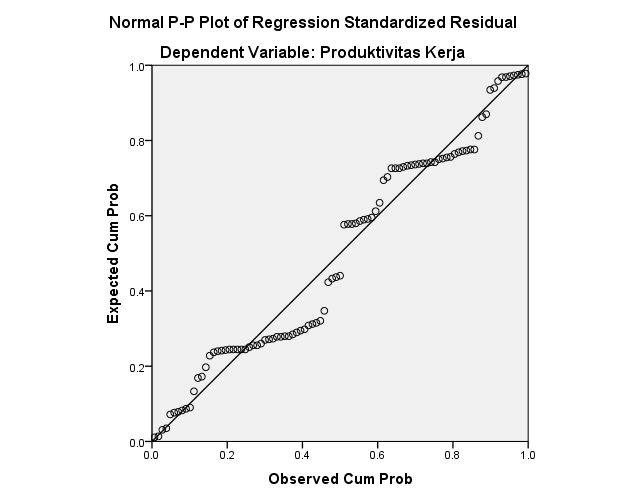 Uji Heterokedastisitas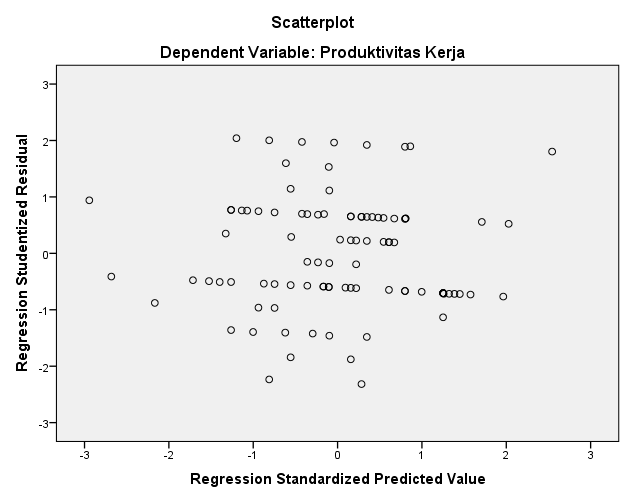 Uji MultikolineritasLAMPIRAN 5. Hasil Uji RegresiHasil Uji Regresi Linier Berganda dan Uji Parsial (Uji t)Hasil Uji Simultan (Uji F)Uji Koefisien Determinasi LAMPIRAN 6Distribusi Nilai ttabelDari "Table of Percentage Points of the t-Distribution." Biometrika, Vol. 32. (1941), p. 300. Reproduced by permission of the Biometrika Trustess.Distribution Nilai Tabel F0,05Degrees of freedom for NominatorDistribusi Nilai rtabel Signifikansi 5% dan 1%KeteranganNilaiSangat Setuju (SS)5Setuju (S)4Kurang Setuju  (KS)3Tidak Setuju (TS)2Sangat Tidak Setuju (STS)1NoPernyataanJawabanJawabanJawabanJawabanJawabanNoPernyataanSSSKSTSSTSNoPernyataan54321Kesalahan komunikasiKesalahan komunikasiKesalahan komunikasiKesalahan komunikasiKesalahan komunikasiKesalahan komunikasi1Saya merasa komunikasi yang terjalin antara karyawan baik2Saya sering tidak tegur sapa dengan pegawai lainPerbedaan tujuanPerbedaan tujuanPerbedaan tujuanPerbedaan tujuanPerbedaan tujuanPerbedaan tujuan3Saya menerima perbedaan pendapat demi tercapainya tujuanPerbedaan dalam penilaian atau persepsiPerbedaan dalam penilaian atau persepsiPerbedaan dalam penilaian atau persepsiPerbedaan dalam penilaian atau persepsiPerbedaan dalam penilaian atau persepsiPerbedaan dalam penilaian atau persepsi4Saya merasakan adanya ketidaksesuaian penilaian kinerja karyawan dengan kenyataan5Saya dapat menyelesaikan perdebatan perbedaan pendapat dengan pegawai lain dengan baikInterdependensi aktivitas kerjaInterdependensi aktivitas kerjaInterdependensi aktivitas kerjaInterdependensi aktivitas kerjaInterdependensi aktivitas kerjaInterdependensi aktivitas kerja6Ada ketergantungan tugas dengan unit kerja yang lainKesalahan dalam afeksiKesalahan dalam afeksiKesalahan dalam afeksiKesalahan dalam afeksiKesalahan dalam afeksiKesalahan dalam afeksi7ketika rekan kerja berkata dengan nada yang sedikit tinggi kepada anda, anda merasa sudah biasa8Saya merasa keterampilan dan kemampuan saya tidak digunakan dengan baikNoPernyataanJawabanJawabanJawabanJawabanJawabanNoPernyataanSSSKSTSSTSNoPernyataan54321Suasana kerjaSuasana kerjaSuasana kerjaSuasana kerjaSuasana kerjaSuasana kerja1Suhu udara yang sejuk diruang kerja membuat saya nyaman dalam bekerja2Saya merasa nyaman dengan suasana kerja yang ada diperusahaanHubungan dengan rekan kerjaHubungan dengan rekan kerjaHubungan dengan rekan kerjaHubungan dengan rekan kerjaHubungan dengan rekan kerjaHubungan dengan rekan kerja3Saya bekerjasama dengan  karyawan lain ketika saya mengalami Kesulitan4Saya menjalin hubungan baik dengan karyawan lain5Para karyawan menadapat perlakuan secara adilTersedianya fasilitas kerjaTersedianya fasilitas kerjaTersedianya fasilitas kerjaTersedianya fasilitas kerjaTersedianya fasilitas kerjaTersedianya fasilitas kerja6Area parkir luas7Ketersediaan peralatan kerja  mendukung saya dalam bekerja 8Sistem keamanan diarea parkir terjagaNoPernyataanJawabanJawabanJawabanJawabanJawabanNoPernyataanSSSKSTSSTSNoPernyataan54321Pemahaman substansi dasar tentang bekerjaPemahaman substansi dasar tentang bekerjaPemahaman substansi dasar tentang bekerjaPemahaman substansi dasar tentang bekerjaPemahaman substansi dasar tentang bekerjaPemahaman substansi dasar tentang bekerja1Saya dapat memahami instruksi kerja diperusahaan2Saya memiliki pengetahuan atas pekerjaan yang saya lakukanSikap terhadap sesama karyawanSikap terhadap sesama karyawanSikap terhadap sesama karyawanSikap terhadap sesama karyawanSikap terhadap sesama karyawanSikap terhadap sesama karyawan3Dalam bekerja saya berusaha bekerjasama dengan baik antar sesama karyawan rekan kerja agar tercapainya target kerja.4Saya selalu memperbaiki kesalahan yang pernah saya lakukan dalam melaksanakan pekerjaan yang terjadi antar sesama karyawanPerilaku ketika bekerjaPerilaku ketika bekerjaPerilaku ketika bekerjaPerilaku ketika bekerjaPerilaku ketika bekerjaPerilaku ketika bekerja5Saya bekerja dengan ketelitian penuh demi meminimalis kesalahan kerja6Saya dapat menyelesaikan pekerjaan lebih dari yang ditargetkanEtos Kerja7Jika ada kesalahan terhadap pekerjaan yang saya lakukan, saya siap bertanggung jawabSikap terhadap waktu8Saya selalu datang tepat waktu saat jam masuk kerjaNo. RespondenNomor Item PernyataanNomor Item PernyataanNomor Item PernyataanNomor Item PernyataanNomor Item PernyataanNomor Item PernyataanNomor Item PernyataanNomor Item PernyataanNomor Item PernyataanTotal X1Total X1No. Responden123456781414443212323241534543292933445443532324344544353232534454435323263445443532327524344432929834454435323295243444329291052424242252511534234432828125145412123231334434443292914435355533333154144443529291644444433303017434443332828185155555132321941424442252520334434322626215154544129292244443553323223522252222222245243444329292552434443292926522344422626274153454329292851534543303029444435533232304153454329293141554543313132415345432929334153454329293441534543292935415345432929364153454329293741534543292938415345432929394153454329294041534543292941415345432929424153454329294341534543292944414443212323454153454329294634453435313147344534353131483445343531314934453435313150524354433030513445343531315252435443303053524252422626545342544330305551455121242456344334432828574353455332325841444435292959444444333030604344433328286151555551323262414244422525633344343226266451545441292965444445533333665222522222226752435443303068524354433030695223544227277041534543292971515355433131724444455333337341534543292974415545433131754153454329297641534543292977415345432929784153454329297941534543292980415345432929814153454329298241534543292983415345432929844153454329298541534543292986415345432929874144432123238841534543292989344534353131903445343531319134453435313192344534353131935243544330309434453435313195524354433030∑X127602760No. RespondenNomor Item PernyataanNomor Item PernyataanNomor Item PernyataanNomor Item PernyataanNomor Item PernyataanNomor Item PernyataanNomor Item PernyataanNomor Item PernyataanNomor Item PernyataanNo. Responden12345678Total X2Total X21442455553434254553444343433444223426264344422342626534442235272763444223527277443432432727834442234262694434324327271024555344323211344444443131121555442430301334444444313114455545553838154455344332321654543555363617545435443434185445555538381944554454353520223444442727211445323426262232344343262623225522552828244434323326262544343233262626444433443030275455333230302845555445373729323444432727304555544537373145555445373732455554453737334555544537373445555445373735455554453737364444344330303745555445373738455554453737394555544537374045555445373741455554453737424555533535354345555335353544442455553434455455344434344634442234262647344422342626483444223527274934442235272750443432432727513444223426265244343243272753245553443232543444444431315515554424303056344444443131574555455538385844553443323259545435553636605454354434346154455555383862445544543535632234444427276414453234262665323443432626662255225528286744343233262668443432332626694444334430307054553332303071455554453737723234444327277345555445373774455554453737754555544537377645555445373777455554453737784555544537377944443443303080455554453737814555544537378245555445373783455554453737844555544537378545555335353586455553353535874424555534348854553444343489344422342626903444223426269134442235272792344422352727934434324327279434442234262695443432432727∑X230163016No. RespondenNomor Item PernyataanNomor Item PernyataanNomor Item PernyataanNomor Item PernyataanNomor Item PernyataanNomor Item PernyataanNomor Item PernyataanNomor Item PernyataanNomor Item PernyataanTotal YTotal YNo. Responden123456781445544443434245555445373734444544534344444454453434544445445343464444544534347445444453434844445445343494454444534341045444444333311444443453232125545535537371344444444323214555554553939154455545537371644444443313117444444443232185555555540401954555455383820444444423030215555555540402254444543333323555555554040244454444534342544544445343426445444453434275555555540402845555435363629544454543535304555544537373145555445373732455554453737334555544537373445555445373735455554453737365444545435353745555445373738455554353636394555543536364045555445373741455554453737424555543536364345555435363644445544443434454555544537374644445445343447444454453434484444544534344944445445343450445444453434514444544534345244544445343453454444443333544444434532325555455355373756444444443232575555545539395844555455373759444444433131604444444432326155555555404062545554553838634444444230306455555555404065544445433333665555555540406744544445343468445444453434694454444534347055555555404071455554353636725444545435357345555445373774455554453737754555544537377645555445373777455554453737784555544537377954445454353580455554453737814555543536368245555435363683455554453737844555544537378545555435363686455554353636874455444434348845555445373789444454453434904444544534349144445445343492444454453434934454444534349444445445343495445444453434∑Y33653365Item-Total StatisticsItem-Total StatisticsItem-Total StatisticsItem-Total StatisticsItem-Total StatisticsScale Mean if Item DeletedScale Variance if Item DeletedCorrected Item-Total CorrelationCronbach's Alpha if Item DeletedX1.128.1316.963.121.808X1.228.0314.456.490.761X1.327.9214.227.487.761X1.427.6815.069.717.746X1.528.4711.252.725.713X1.628.8212.446.623.736X1.728.3915.666.363.779X1.827.9614.317.492.760Reliability StatisticsReliability StatisticsCronbach's AlphaN of Items.7848Item-Total StatisticsItem-Total StatisticsItem-Total StatisticsItem-Total StatisticsItem-Total StatisticsScale Mean if Item DeletedScale Variance if Item DeletedCorrected Item-Total CorrelationCronbach's Alpha if Item DeletedX2.128.1316.963.365.808X2.227.5816.480.528.784X2.327.4616.379.500.787X2.427.2317.605.649.782X2.528.0213.659.666.760X2.628.3714.214.673.758X2.727.9417.847.391.801X2.827.5116.487.504.787Reliability StatisticsReliability StatisticsCronbach's AlphaN of Items.8068Item-Total StatisticsItem-Total StatisticsItem-Total StatisticsItem-Total StatisticsItem-Total StatisticsScale Mean if Item DeletedScale Variance if Item DeletedCorrected Item-Total CorrelationCronbach's Alpha if Item DeletedY131.214.785.353.722Y230.954.114.599.673Y330.794.338.502.694Y430.893.925.709.649Y530.734.286.567.683Y631.364.977.274.734Y731.324.878.164.764Y830.714.210.361.730Reliability StatisticsReliability StatisticsCronbach's AlphaN of Items.7358One-Sample Kolmogorov-Smirnov TestOne-Sample Kolmogorov-Smirnov TestOne-Sample Kolmogorov-Smirnov TestUnstandardized ResidualNN95Normal Parametersa,bMean0E-7Normal Parametersa,bStd. Deviation2.35668687Most Extreme DifferencesAbsolute.134Most Extreme DifferencesPositive.134Most Extreme DifferencesNegative-.097Kolmogorov-Smirnov ZKolmogorov-Smirnov Z1.305Asymp. Sig. (2-tailed)Asymp. Sig. (2-tailed).066a. Test distribution is Normal.a. Test distribution is Normal.a. Test distribution is Normal.b. Calculated from data.b. Calculated from data.b. Calculated from data.CoefficientsaCoefficientsaCoefficientsaCoefficientsaCoefficientsaCoefficientsaCoefficientsaCoefficientsaCoefficientsaModelModelUnstandardized CoefficientsUnstandardized CoefficientsStandardized CoefficientsTSig.Collinearity StatisticsCollinearity StatisticsModelModelBStd. ErrorBetaTSig.ToleranceVIF1(Constant)29.0063.2898.819.0001Konflik-.015.093-.016-.165.870.9851.0151Lingkungan Kerja.216.050.4154.343.000.9851.015a. Dependent Variable: Produktivitas Kerjaa. Dependent Variable: Produktivitas Kerjaa. Dependent Variable: Produktivitas Kerjaa. Dependent Variable: Produktivitas Kerjaa. Dependent Variable: Produktivitas Kerjaa. Dependent Variable: Produktivitas Kerjaa. Dependent Variable: Produktivitas Kerjaa. Dependent Variable: Produktivitas Kerjaa. Dependent Variable: Produktivitas KerjaCoefficientsaCoefficientsaCoefficientsaCoefficientsaCoefficientsaCoefficientsaCoefficientsaCoefficientsaCoefficientsaModelModelUnstandardized CoefficientsUnstandardized CoefficientsStandardized CoefficientsTSig.Collinearity StatisticsCollinearity StatisticsModelModelBStd. ErrorBetaTSig.ToleranceVIF1(Constant)29.0063.2898.819.0001Konflik-.015.093-.016-.165.870.9851.0151Lingkungan Kerja.216.050.4154.343.000.9851.015a. Dependent Variable: Produktivitas Kerjaa. Dependent Variable: Produktivitas Kerjaa. Dependent Variable: Produktivitas Kerjaa. Dependent Variable: Produktivitas Kerjaa. Dependent Variable: Produktivitas Kerjaa. Dependent Variable: Produktivitas Kerjaa. Dependent Variable: Produktivitas Kerjaa. Dependent Variable: Produktivitas Kerjaa. Dependent Variable: Produktivitas KerjaANOVAaANOVAaANOVAaANOVAaANOVAaANOVAaANOVAaModelModelSum of SquaresdfMean SquareFSig.1Regression91.292245.6469.679.000b1Residual433.866924.7161Total525.15894a. Dependent Variable: Produktivitas Kerjaa. Dependent Variable: Produktivitas Kerjaa. Dependent Variable: Produktivitas Kerjaa. Dependent Variable: Produktivitas Kerjaa. Dependent Variable: Produktivitas Kerjaa. Dependent Variable: Produktivitas Kerjaa. Dependent Variable: Produktivitas Kerjab. Predictors: (Constant), Lingkungan Kerja, Konflikb. Predictors: (Constant), Lingkungan Kerja, Konflikb. Predictors: (Constant), Lingkungan Kerja, Konflikb. Predictors: (Constant), Lingkungan Kerja, Konflikb. Predictors: (Constant), Lingkungan Kerja, Konflikb. Predictors: (Constant), Lingkungan Kerja, Konflikb. Predictors: (Constant), Lingkungan Kerja, KonflikModel SummarybModel SummarybModel SummarybModel SummarybModel SummarybModelRR SquareAdjusted R SquareStd. Error of the Estimate1.417a.174.1562.172a. Predictors: (Constant), Lingkungan Kerja, Konflika. Predictors: (Constant), Lingkungan Kerja, Konflika. Predictors: (Constant), Lingkungan Kerja, Konflika. Predictors: (Constant), Lingkungan Kerja, Konflika. Predictors: (Constant), Lingkungan Kerja, Konflikb. Dependent Variable: Produktivitas Kerjab. Dependent Variable: Produktivitas Kerjab. Dependent Variable: Produktivitas Kerjab. Dependent Variable: Produktivitas Kerjab. Dependent Variable: Produktivitas Kerjad.ft0.10t0.05t0.025t0.01t0.005d.ft0.10t0.05t0.025t0.01t0.00513.0786.31412.7131.8263.66611.2961.6712.0002.3902.65921.8862.9204.3036.9659.925621.2961.6711.9992.3892.65931.6382.3533.1824.5415.841631.2961.6701.9992.3892.65841.5332.1322.7763.7474.604641.2961.6701.9992.3882.65751.4762.0152.5713.3654.032651.2961.6701.9982.3882.65761.4401.9432.4473.1433.707661.2951.6701.9982.3872.65671.4151.8952.3652.9983.499671.2951.6701.9982.3872.65581.3971.8602.3062.8963.355681.2951.6701.9972.3862.65591.3831.8332.2622.8213.250691.2951.6691.9972.3862.654101.3721.8122.2282.7643.169701.2951.6691.9972.3852.653111.3631.7962.2012.7183.106711.2951.6691.9962.3852.653121.3561.7822.1792.6813.055721.2951.6691.9962.3842.652131.3501.7712.1602.6503.012731.2951.6691.9962.3842.651141.3451.7612.1452.6242.977741.2951.6681.9952.3832.651151.3411.7532.1312.6022.947751.2951.6681.9952.3832.650161.3371.7462.1202.5832.921761.2941.6681.9952.3822.649171.3331.7402.1102.5672.898771.2941.6681.9942.3822.649181.3301.7342.1012.5522.878781.2941.6681.9942.3812.648191.3281.7292.0932.5392.861791.2941.6681.9942.3812.647201.3251.7252.0862.5282.845801.2941.6671.9932.3802.647211.3231.7212.0802.5182.831811.2941.6671.9932.3802.646221.3211.7172.0742.5082.819821.2941.6671.9932.3792.645231.3191.7142.0692.5002.807831.2941.6671.9922.3792.645241.3181.7112.0642.4922.797841.2941.6671.9922.3782.644251.3161.7082.0602.4852.787851.2941.6661.9922.3782.643261.3151.7062.0562.4792.779861.2931.6661.9912.3772.643271.3141.7032.0522.4732.771871.2931.6661.9912.3772.642281.3131.7012.0482.4672.763881.2931.6661.9912.3762.641291.3111.6992.0452.4622.756891.2931.6661.9902.3762.641301.3101.6972.0422.4572.750901.2931.6661.9902.3752.640311.3091.6962.0402.4532.744911.2931.6651.9902.3742.639321.3091.6942.0372.4492.738921.2931.6651.9892.3742.639331.3081.6922.0352.4452.733931.2931.6651.9892.3732.638341.3071.6912.0322.4412.728941.2931.6651.9892.3732.637351.3061.6902.0302.4382.724951.2931.6651.9882.3722.637361.3061.6882.0282.4342.719961.2921.6641.9882.3722.636371.3051.6872.0262.4312.715971.2921.6641.9882.3712.635381.3041.6862.0242.4292.712981.2921.6641.9872.3712.635391.3041.6852.0232.4262.708991.2921.6641.9872.3702.634401.3031.6842.0212.4232.7041001.2921.6641.9872.3702.633411.3031.6832.0202.4212.7011011.2921.6631.9862.3692.633421.3021.6822.0182.4182.6981021.2921.6631.9862.3692.632431.3021.6812.0172.4162.6951031.2921.6631.9862.3682.631441.3011.6802.0152.4142.6921041.2921.6631.9852.3682.631451.3011.6792.0142.4122.6901051.2921.6631.9852.3672.630461.3001.6792.0132.4102.6871061.2911.6631.9852.3672.629471.3001.6782.0122.4082.6851071.2911.6621.9842.3662.629481.2991.6772.0112.4072.6821081.2911.6621.9842.3662.628491.2991.6772.0102.4052.6801091.2911.6621.9842.3652.627501.2991.6762.0092.4032.6781101.2911.6621.9832.3652.627511.2981.6752.0082.4022.6761111.2911.6621.9832.3642.626521.2981.6752.0072.4002.6741121.2911.6611.9832.3642.625531.2981.6742.0062.3992.6721131.2911.6611.9822.3632.625541.2971.6742.0052.3972.6701141.2911.6611.9822.3632.624551.2971.6732.0042.3962.6681151.2911.6611.9822.3622.623561.2971.6732.0032.3952.6671161.2901.6611.9812.3622.623571.2971.6722.0022.3942.6651171.2901.6611.9812.3612.622581.2961.6722.0022.3922.6631181.2901.6601.9812.3612.621591.2961.6712.0012.3912.6621191.2901.6601.9802.3602.621601.2961.6712.0002.3902.6601201.2901.6601.9802.3602.620Degrees of freedom for Denominator1234567891012152024304060120∞Degrees of freedom for Denominator1161200216225230234237239241242244246248249250251252253254Degrees of freedom for Denominator218,519,019,219,219,319,319,419,419,419,419,419,419,419,519,519,519,519,519,5Degrees of freedom for Denominator310,19,559,289,129,018,948,898,858,818,798,748,708,668,648,628,598,578,558,53Degrees of freedom for Denominator47,716,946,596,396,266,166,096,046,005,965,915,865,805,775,755,725,695,665,63Degrees of freedom for Denominator56,615,795,415,195,054,954,884,824,774,744,684,624,564,534,504,464,434,404,37Degrees of freedom for Denominator65,995,144,764,534,394,284,214,154,104,064,003,943,873,843,813,773,743,703,67Degrees of freedom for Denominator75,594,744,354,123,973,873,793,733,683,643,573,513,443,413,383,343,303,273,23Degrees of freedom for Denominator85,324,464,073,844,693,583,503,443,393,353,283,223,153,123,083,043,012,972,93Degrees of freedom for Denominator95,124,263,863,633,483,373,293,233,183,143,073,012,942,902,862,832,792,752,71Degrees of freedom for Denominator104,964,103,713,483,333,223,143,073,022,982,912,852,772,742,702,662,622,582,54Degrees of freedom for Denominator114,843,983,593,363,203,093,012,952,902,852,792,722,652,612,572,532,492,452,40Degrees of freedom for Denominator124,753,893,493,263,113,002,912,852,802,752,692,622,542,512,472,432,382,342,30Degrees of freedom for Denominator134,673,813,413,133,032,922,832,772,712,672,602,532,462,422,382,342,302,252,21Degrees of freedom for Denominator144,603,743,343,112,962,852,762,702,652,602,532,462,392,352,312,272,222,182,13Degrees of freedom for Denominator154,543,683,293,062,902,792,712,646,592,542,482,402,332,292,252,202,162,112,07Degrees of freedom for Denominator164,493,633,243,012,852,742,662,592,542,492,422,352,282,242,192,152,112,062,01Degrees of freedom for Denominator174,453,593,202,962,812,702,612,552,492,452,382,312,232,192,152,102,062,011,96Degrees of freedom for Denominator184,413,553,162,932,772,662,582,512,462,412,342,272,192,152,112,062,021,971,92Degrees of freedom for Denominator194,383,523,132,902,742,632,542,482,422,382,312,232,162,112,072,031,981,931,88Degrees of freedom for Denominator204,353,493,102,872,712,602,512,452,392,352,282,202,122,082,041,991,951,901,84Degrees of freedom for Denominator214,323,473,072,842,682,572,492,422,372,322,252,182,102,052,011,961,921,871,81Degrees of freedom for Denominator224,303,443,052,822,662,552,462,402,342,302,232,152,072,031,981,941,891,841,78Degrees of freedom for Denominator234,283,423,032,802,642,532,442,372,322,272,202,132,052,011,961,911,861,811,76Degrees of freedom for Denominator244,263,403,012,782,622,512,422,362,302,252,182,112,031,981,941,891,841,791,73Degrees of freedom for Denominator254,243,392,992,762,602,492,402,342,282,242,162,092,011,961,921,871,821,771,71Degrees of freedom for Denominator304,173,322,922,692,532,422,332,272,212,162,092,011,931,891,841,791,741,681,62Degrees of freedom for Denominator404,083,232,842,612,452,342,252,182,122,082,001,921,841,791,741,691,641,581,51Degrees of freedom for Denominator504,083,182,792,562,402,292,202,132,072,021,951,871,781,741,691.631,561,501,41Degrees of freedom for Denominator604,003,152,762,532,372,252,172,102,041,991,921,841,751,701,651,591,531,471,39Degrees of freedom for Denominator1003,943,092,702,462,302,192,102,031,971,921,851,801,681,631,571,511,461,401,28Degrees of freedom for Denominator1203,923,072,682,452,292,182,092,021,961,911,831,751,661,611,551,501,431,351,22NThe Level of SignificanceThe Level of SignificanceNThe Level of SignificanceThe Level of SignificanceN5%1%N5%1%30.9970.999380.3200.41340.9500.990390.3160.40850.8780.959400.3120.40360.8110.917410.3080.39870.7540.874420.3040.39380.7070.834430.3010.38990.6660.798440.2970.384100.6320.765450.2940.380110.6020.735460.2910.376120.5760.708470.2880.372130.5530.684480.2840.368140.5320.661490.2810.364150.5140.641500.2790.361160.4970.623550.2660.345170.4820.606600.2540.330180.4680.590650.2440.317190.4560.575700.2350.306200.4440.561750.2270.296210.4330.549800.2200.286220.4320.537850.2130.278230.4130.526900.2070.267240.4040.515950.2020.263250.3960.5051000.1950.256260.3880.4961250.1760.230270.3810.4871500.1590.210280.3740.4781750.1480.194290.3670.4702000.1380.181300.3610.4633000.1130.148310.3550.4564000.0980.128320.3490.4495000.0880.115330.3440.4426000.0800.105340.3390.4367000.0740.097350.3340.4308000.0700.091360.3290.4249000.0650.086370.3250.41810000.0620.081